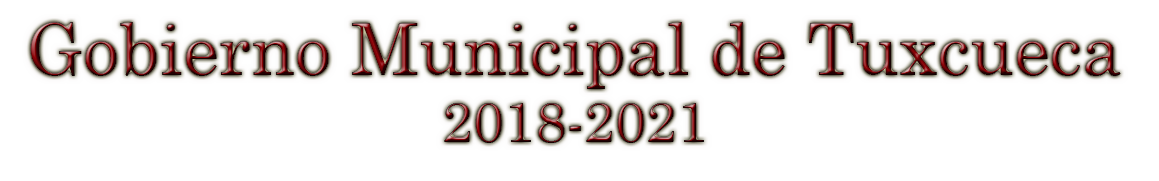 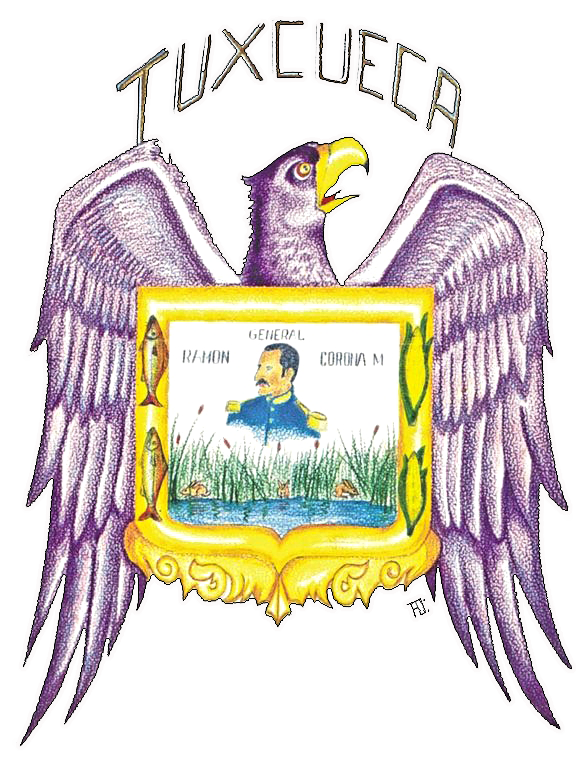 Informe Mensual01 de junio al 31 de octubre del 2020Prof. Reyes Mancilla AcevesPresidente Municipal INFORME DE ACTIVIDADESATENTAMENTE“Tuxcueca, Jalisco, tierra del Generalísimo Ramon Corona”“2020, Año de la Acción por el Clima, de la Eliminación de la Violencia Contra las Mujeres y su Igualdad Salarial”_____________________________________Prof. Reyes Mancilla AcevesPresidente MunicipalDel H. Ayuntamiento de TuxcuecaAdministración 2018-2021H. AYUNTAMIENTO DE TUXCUECAAREA: Presidencia MunicipalDel 01 al 31 de octubre 20201Participo en una sesión de cabildo junto con los regidores y secretario general y sindico para abordar temas que sean beneficiosos para el Municipio.2Se presento en una reunión en Casa Jalisco en punto de las 12:00 pm con el secretario de Gobierno el Lic. Juan Manuel Romo.3Asistió a una Sesión de Comisión de seguridad en el Auditorio anexo a la Casa de la Cultura del Municipio de Ocotlán, Jalisco. A las 8:00 horas.4Estuvo presente en una reunión de H. Ayuntamiento, Sesión Ordinaria número 37 en cabildo para dialogar sobre temas relacionados con el bienestar de los ciudadanos del Municipio.5Asistió a la invitación que le hizo llegar la Psicóloga del Ayuntamiento para llevar a cabo la ceremonia entrega de apoyos del programa “Prevención de riesgos Psicosociales” (PREVERP) en el DIF de San Luis Soyatlán en donde se beneficiaron a 22 niños. 6La secretaria de planeación y participación ciudadana invito a una Sesión de formación de Ciudadanía de Paz que se realizó de manera virtual.     7Reunión con el secretario de RECREA en las oficinas de CEDIS a la 1 :30 en Guadalajara8Estuvo en las instalaciones de SIMAR en Mazamitla.9Asistió al evento de entrega de motocicletas para los elementos de seguridad Publica en el Helipuerto de Casa Jalisco.10Tuvo una reunión con el secretario de gobierno el Lic. José Manuel Romo. 11Estuvo en el segundo informe de actividades del DIF Municipal que se llevó a cabo en San Luis Soyatlán12Asistió a la reunión de consejo Municipal de Participación Ciudadana para la Gobernanza de Tuxcueca en la sala de cabildo del Ayuntamiento.13Participo en la reunión de presidentes Municipales y diputados con el gobernador del Estado el Ing. Enrique Alfaro Ramírez en el Hospicio Cabañas.    14Estuvo presente en la reunión de comités Regionales de salud para analizar la vigilancia epidemiológica de las enfermedades transmitibles y no transmitibles y los riesgos de las mismas en la casa de la Cultura de localidad de Tizapán el Alto15Se presento en la reunión para la conformación del consejo Municipal contra las adicciones de nuestro Municipio en la sala de cabildo, nos acompañaron el doctor. Roberto Preciado y la licenciada Carmen Martínez 16Participo en la rueda de Prensa de en donde se dio a conocer el reglamento de COPA JALISCO. y en donde fue invitado para formar parte del PRESIDIUM17Encabezo una sesión ordinaria número 38 en la sala de cabildo a las 10:00 horas en donde se abordaron temas en beneficio de los ciudadanos del Municipio.18Ofreció atención ciudadana en su oficina dentro de la presidencia